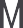 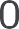 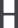 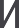 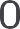 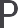 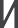 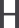 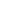 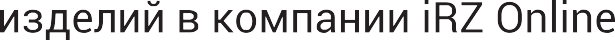 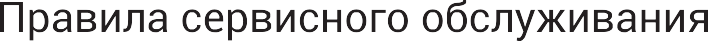 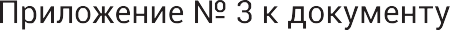 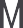 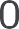 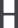 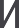 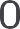 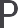 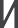 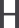 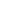 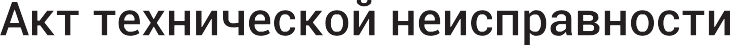                                                  Заполняет пользователь                                                 Заполняет пользователь                                                 Заполняет пользователь                                                 Заполняет пользователь                                                 Заполняет пользовательДанные пользователя, сдающего оборудованиеДанные пользователя, сдающего оборудованиеДанные пользователя, сдающего оборудованиеДанные пользователя, сдающего оборудованиеДанные пользователя, сдающего оборудование